Ясыревский отделМБУК ВР «МЦБ» им. М. В. НаумоваДетективы - головоломки в духе Агаты КристиСписок книг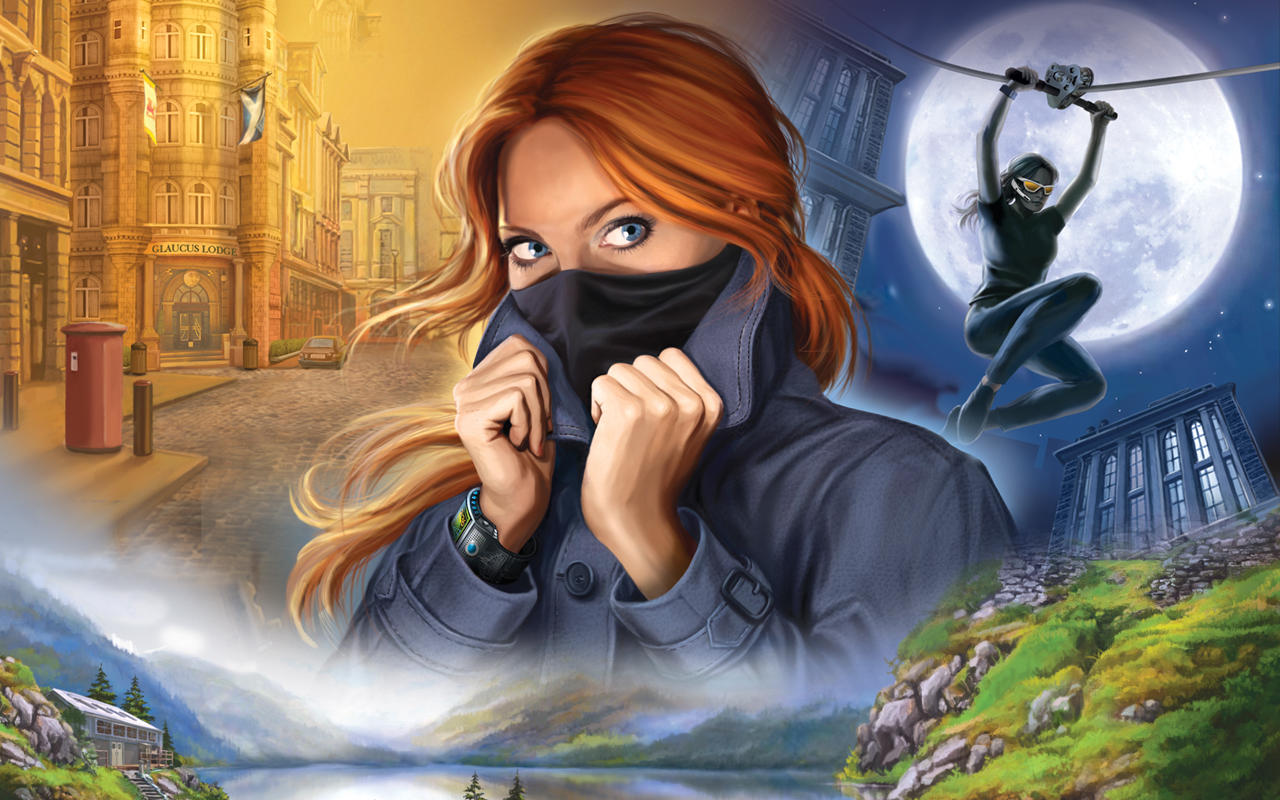                                                           Составитель:                                                                                             библиотекарь 1 категории                                                                                             Ясыревского отдела                                                                                             МБУК ВР «МЦБ» им. М.В. Наумова                                                                                             Одарчук Л.А.х. Ясырев2023г.   Любите ли вы детективы-головоломки, жуткие триллеры или же классические истории в духе Агаты Кристи — в этой подборке найдутся все варианты. При этом герои этих книг — заложники либо места, либо обстоятельств, а иногда и того, и другого — как, например, в новом герметичном триллере «Квартира в Париже». Загадочность старинного особняка пробирает до мурашек, а развязка непредсказуема.
                                                                  Омер, М. Внутри убийцы 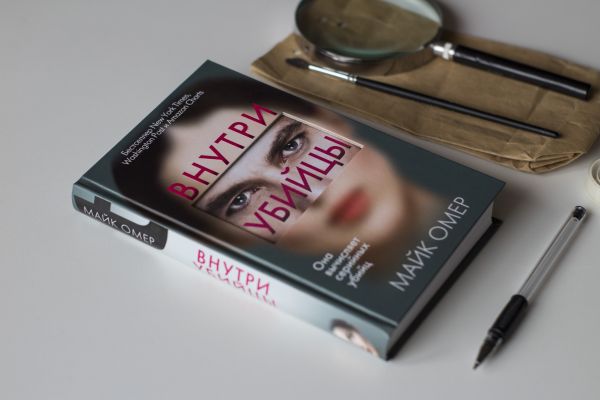    Профайлер… Криминальный психолог, буквально по паре незначительных деталей способный воссоздать облик и образ действий самого хитроумного преступника. Эти люди выглядят со стороны как волшебники, как супергерои. Тем более если профайлер - женщина…
Разум убийцы - это ее территория.
Она вычисляет серийных убийц.
Он вычисляет жертв.
Рано или поздно они встретятся…
   На мосту в Чикаго, облокотившись на перила, стоит молодая красивая женщина. Очень бледная и очень грустная. Она неподвижно смотрит на темную воду, прикрывая ладонью плачущие глаза. И никому не приходит в голову, что…
ОНА МЕРТВА.
  На мосту стоит тело задушенной женщины, забальзамированное особым составом, который позволяет придать трупу любую позу. Поистине, дьявольская фантазия. Но еще хуже, что таких тел, горюющих о собственной смерти, найдено уже три. В городе появился…
СЕРИЙНЫЙ УБИЙЦА.
  Расследование ведет полиция Чикаго, но ФБР не доверяет местному профайлеру, считая его некомпетентным. Для такого сложного дела у Бюро есть свой специалист - Зои Бентли. Она - лучшая из лучших. Во-многом потому, что когда-то, много лет назад, лично столкнулась с серийным убийцей -
И ОСТАЛАСЬ ЖИВА…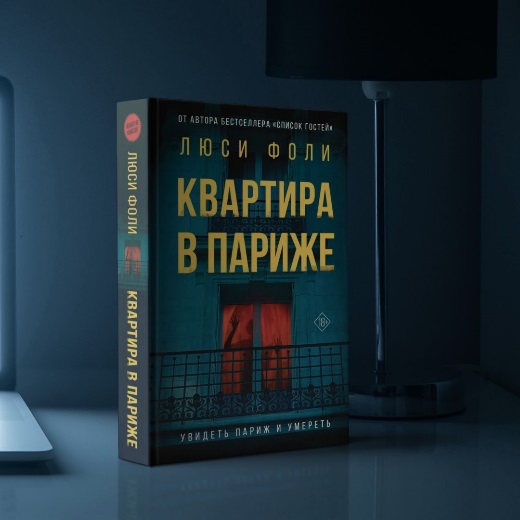 Фоли, Л. Квартира в Париже
   Джесс решает навестить своего брата Бена, надеясь, что каникулы в городе мечты помогут ей выбраться из передряг.
   Но, прибыв в Париж, она обнаруживает пустую квартиру: ее брат пропал. Джесс сразу подозревает неладное и, в надежде разобраться в случившемся, пытается свести знакомство с соседями Бена. Возможно, им что-то известно?

                                                                Фоли, Л. Список гостей
   На пустынном острове, затерянном в холодных водах, гости собираются, чтобы отметить радостное событие – свадьбу Уилла и Джулс. Шикарный особняк, возвышающийся над суровым пейзажем, распахнет свои двери только для избранных. Только для тех, кому повезло оказаться в списке гостей.
Жених – восходящая звезда экрана. Невеста – успешный издатель. Они молоды, амбициозны и вызывающе красивы.
Торжество обещает быть грандиозным, правда, есть одно но… Обиды и ревность смешиваются с весельем, пожеланиями молодым перемежаются воспоминаниями.
Но есть вещи, о которых лучше забыть. Каждому гостю есть что скрывать.
Призраки прошлого блуждают по острову, и кто-то точно не доживет до конца свадьбы…
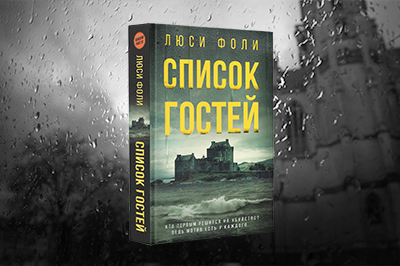 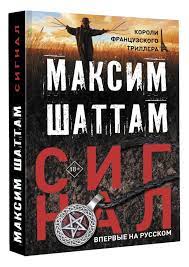 Шаттам, М. Сигнал
   Семья Спенсеров только что переехала в Мэхинган Фолз – маленький городок, где жизнь течет медленно и размеренно. Настоящий рай, если бы не старые слухи о колдовстве, не телефонные звонки с пронзительными нечеловеческими криками, не жуткое существо, преследующее подростков, и не ужасные убийства, которые приходится расследовать шерифу. Вам когда-нибудь было по-настоящему страшно во время чтения книги?

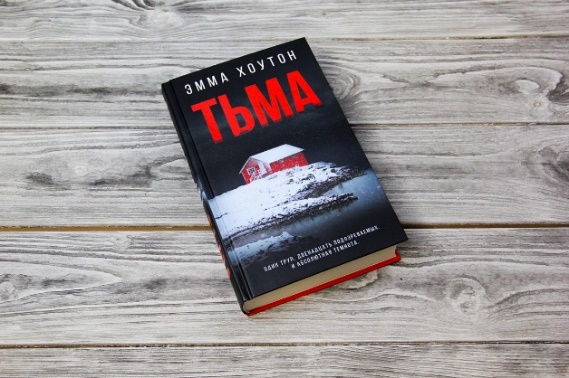 Хоутон Э. Тьма
   Личная трагедия окончательно выбила Кейт Норт из колеи, поэтому, когда ей выпадает шанс заменить врача на исследовательской станции в Антарктике, она с радостью соглашается, надеясь, что это поможет ей прийти в себя. Смена обстановки кажется Кейт идеальным решением. Даже несмотря на то, что ее предшественник, доктор Жан-Люк, погиб в результате несчастного случая… И пусть полярная станция и не райский оазис, но здесь, на краю земли, она хотя бы сможет укрыться от терзающих ее воспоминаний и всецело отдаться работе. Следующие восемь месяцев ее компания — это бескрайние белоснежные просторы и тринадцать человек, c которыми она будет вынуждена провести самую долгую зиму в своей жизни. Но когда наступает полная темнота, Кейт начинает подозревать, что смерть ее предшественника вовсе не случайна. И чем больше вопросов она задает, тем сильнее накаляется обстановка...Стоун Л. Коттедж
   Яна переживает не лучшие времена. И поначалу ей кажется, что провести полгода в уединенном коттедже, вдали от городской суеты, прекрасная идея. Здесь, на лоне природы, она приведет мысли в порядок и наконец возьмется за свой роман. Но довольно скоро Яна понимает, что ей вряд ли удастся насладиться деревенской идиллией. Ведь с наступлением ночи коттедж осаждают незваные гости. И с каждым днем они становятся смелее… Страх парализует, сводит с ума, Яна уверена, что лишится рассудка, если не покинет этом место. Помощи ждать не от кого. Большинство уже поговаривает, что она не в себе. Но Яна не сомневается, что в этой деревушке все что-то умалчивают. И постепенно детали начинают складываться в жуткую картину. Отступить? Или остаться? И встретиться с собственными кошмарами, которые порой страшнее, чем то, что притаилось в непроглядной тьме.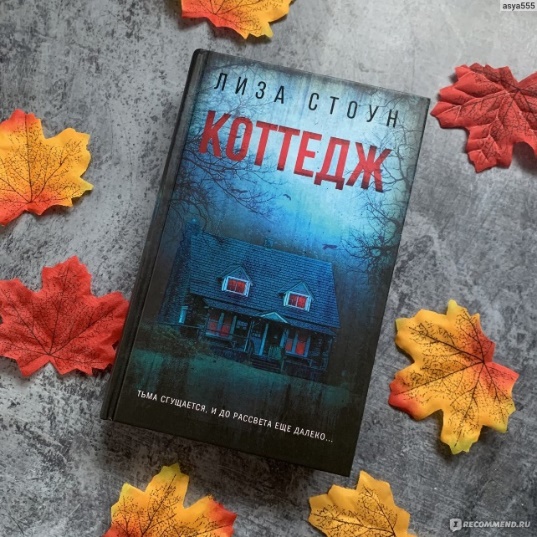 Кэрол Д. Хищница
   Шесть лет назад в штате Нью-Йорк прямо у себя дома была жестоко убита молодая семейная пара. Местная полиция арестовала подозреваемого, который вскоре покончил с собой. Но что, если полиция ошиблась? Бывший агент ФБР Джефферсон Уинтер оказывается втянут в смертельную игру в кошки-мышки с загадочной незнакомкой, которая бросает ему вызов: Уинтеру предстоит выяснить, что же на самом деле произошло шесть лет назад. Часы тикают, и Уинтер понимает, что все решится в финальной схватке…
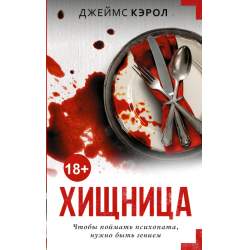 Розенфилд К. Никто не будет по ней скучать
   Прекрасное октябрьское утро в не самом благополучном городе Коппер Фолз омрачено трагедией – местная свалка горит, городской изгой, Лиззи Уэллетт, мертва, а ее муж пропал. Расследование приводит детектива, Иэна Берда, из маленького городка в штате Мэн в шикарный городской особняк в нескольких часах езды. Адриенн Ричардс, блогер и жена миллиардера, арендовала крошечный домик у озера для загородного отдыха… хотя Коппер Фолз совсем не курортный город. Роман, в котором судьбы двух женщин оказываются переплетены, а их отношения выходят за рамки всех границ: деловые, запутанные и, наконец, смертельные. По крайней мере для одной из них. И пока детектив ведет расследование, Лиззи Уэллетт рассказывает нам историю, какой она открывается с ее стороны.
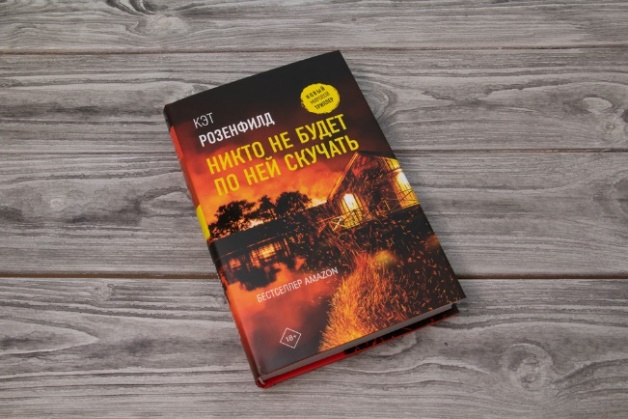 Шаттам, М. Да будет воля Твоя
   Добро пожаловать в Карсон Миллс, небольшой городок на Среднем Западе c маковыми полями, лесами и маленькими домами, где все знают друг друга по имени, а секреты сложно утаить.     Настоящий маленький рай ... если бы не Йон Петерсен. Он - воплощение всего худшего, что есть в человеке; сам Дьявол боится его. Рано или поздно вы окажетесь у него на пути. И тогда... Ваши самые низменные инстинкты могут вырваться наружу.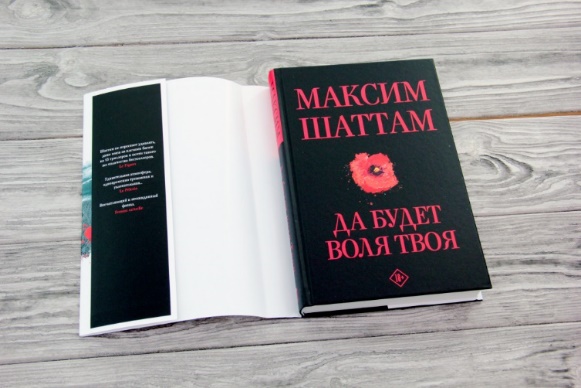 Гэлбрейт, Р. Зов Кукушки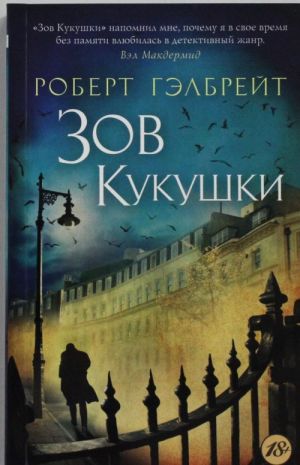    Когда скандально известная топ-модель, упав с заснеженного балкона своего пентхауса, разбивается насмерть, все решают, что это самоубийство. Но брат девушки не может смириться с таким выводом и обращается к услугам частного сыщика по имени Корморан Страйк. Страйк прошел войну, пострадал физически и душевно; жизнь его несется под откос. Теперь он рассчитывает закрыть хотя бы финансовую брешь, однако расследование оборачивается коварной ловушкой. Углубляясь в запутанную историю юной звезды, Страйк приоткрывает тайную изнанку событий – и сам движется навстречу смертельной опасности… Захватывающий, отточенный сюжет разворачивается на фоне Лондона, от тихих улиц благопристойного Мэйфера до обшарпанных пабов Ист-Энда и круглосуточно бурлящего Сохо. «Зов Кукушки» – незаурядный и заслуженно популярный роман, в котором впервые появляется Корморан Страйк. Это также первое произведение Дж. К. Роулинг, созданное в детективном жанре и подписанное именем Роберта Гэлбрейта.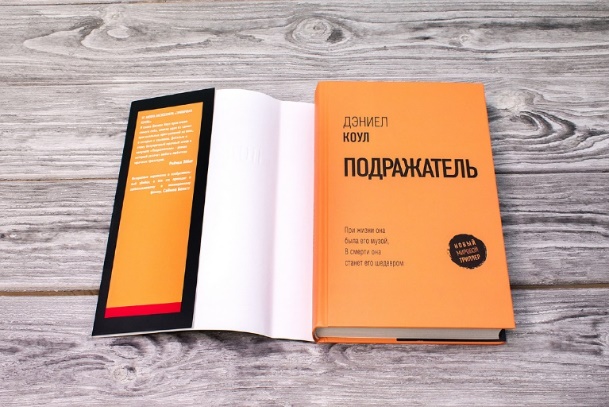 Дэниел, К. Подражатель
  1989 год. Бенджамин Чеймберс и Адам Винтер идут по следу серийного убийцы, одержимого идеей воссоздать величайшие произведения искусства в мире через тела своих жертв. Но после того, как Чеймберс чуть не погиб, расследование прекращается за недостаточностью улик. Преступник ушел на дно, но его коллекция еще не закончена… Семь лет спустя сержант Маршалл находит новые доказательства и возобновляет дело. Теперь ей и ее команде предстоит погоня за чудовищем гораздо более опасным и умным, чем любой из них.   «Детективы – головоломки в духе Агаты Кристи»: список книг/ сост. библиотекарь 1 категории Ясыревского отдела Л.А. Одарчук.- х. Ясырев: МБУК ВР «МЦБ» им. М.В. Наумова, 2023.- 5с.